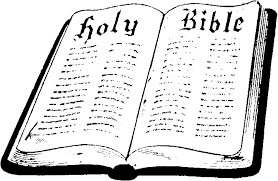 In Class WorksheetSession 8ActsIn Ten Words or Less – The Holy Spirit’s arrival heralds the beginning of (the) Christian church.Know Your Bible, page 68Category:  HISTORY of the ChurchTarget Audience:  Theophilus / All BelieversIntroduction to Acts:  “In the first book, O Theophilus, I have dealt with all that Jesus began to do and teach, until the day when he was taken up, after he had given commands through the Holy Spirit to the apostles whom he had chosen.  He presented himself alive to them after his suffering by many proofs, appearing to them during forty days and speaking about the kingdom of God.”	Acts1:1-3Observations from the Introduction:We see a familiar name in the opening line.  What is it?  _________________________What is the “first book” to which Luke refers?   _________________________________Luke says that in that first book he dealt with Jesus’ life and teaching up to what point?“until the day he was ___________  _____”This event occurred AFTER “he had given __________________ through the _________ ______________ to the apostles.”What was Jesus’ main topic of conversation with the apostles during the 40 days after his resurrection?the _________________  of  ________Observations from the LUKE / ACTS Worksheet:Some Continued Themes:Certainty for Theophilus About What He Has Been Taught – What evidence for this do you see in Acts 1:3?Jesus Is Genuinely Human – What evidence for this do you see in Luke 24:36-43?God’s Concern for Women – Where do you see this in Acts 1:12-14?A New Emphasis on the Holy Spirit and the ChurchLuke’s gospel account dealt with “all that Jesus began to do and teach” while He was on earth.  But Luke’s second book emphasizes what the Holy Spirit began to do after He came down to indwell God’s people.  Luke especially shows how the church came into existence and grew through the leading of the Holy Spirit.  It is informative that the word “church” or “churches” occurs just three times in the gospels—all three in Matthew—but 22 times in Acts.